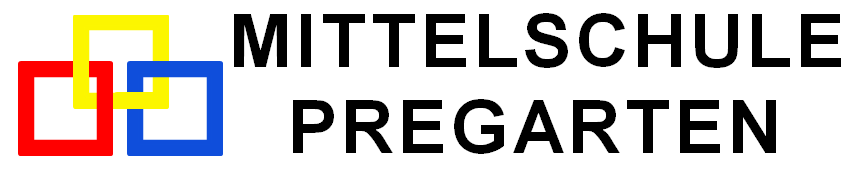 Neue Mittelschule Pregarten, Althauser Straße 10, 4230 Pregarten 07236/239510,  s406162@schule-ooe.at, www.nms-pregarten.com	Pregarten, am 	Herrn/FrauGemäß § 19 Abs. 4 SchUG teile ich Ihnen mit, dass das Verhalten von ........................................................................, Klasse: ...................... auffällig ist, bzw. er/sie seine/ihre Pflichten gem. § 43 Abs. 1 SchUG in schwer wiegender Weise nicht erfüllt.Ich weise auf die Möglichkeit eines beratenden Gesprächs hin, bei dem Maßnahmen zur Verbesserung der Verhaltenssituation erarbeitet werden können.Bitte nehmen Sie mit mir Kontakt auf.........................................			..................................................Datum						Unterschrift